Empfänger:		Weiterbildung im HGV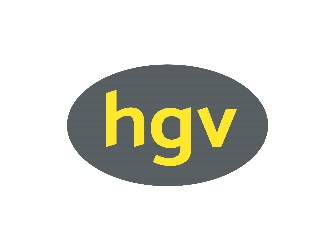 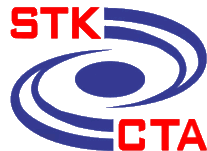 Zu Händen:		Julia WieserE-Mail:			Weiterbildung@hgv.itAnmeldeformular 	Nr. 509 Auffrischungskurs: Erste Hilfe (4 Std.)  am Dienstag, 12. Dezember 2023 im Seniorenlokal im Rudolph-v.-Kempter-HausPersönliche Daten des Teilnehmers:     ____________________________________     ___________________________________Vorname					Zuname     ____________________________________     ___________________________________Steuernummer					Telefon privat     ____________________________________________________________________________Geburtsdatum und Geburtsort Betriebsinhaber                   Mitarbeiter		 Mitarbeitendes 	 STK Nein    (gesetzlicher Vertreter)			             Familienmitglied	         STK Ja: Hiermit wird erklärt, dass sowohl der/die TeilnehmerIn, als auch der Rechnungsempfänger STK-Mitglied sind und regulär die Beiträge an die STK entrichten. Sollten sich die gemachten Angaben als nicht wahrheitsgetreu erweisen, verpflichtet sich die/der Unterfertigte, die durch die Falscherklärung ersparten Kurskosten samt Zinsen und Spesen nachzuzahlen. Es können jederzeit entsprechende Unterlagen (DM10 Modell, Lohnstreifen usw.) verlangt werden. Der/die Unterfertigte verpflichtet sich, diese bei Nachfrage einzureichen.Rechnung an:     ___________________________________________________________________________Betrieb-Gesellschaftsbezeichnung     _________________________________     _______     _________________________Straße                                                            Nr.                Postleitzahl  und  Ort     __________________________________________     ____________________________MwSt. Nr. / Steuernummer				HGV-Mitgliedsnummer     _____________________________________     _________________________________Telefon					               Mailadresse Lohnbuchhaltung						 Lohnbuchhaltung nicht im HGV		bei HGV-BüroIm Sinne von Gesetz Nr. 196/2003 informieren wir Sie, dass Ihre Daten ausschließlich zur Bearbeitung Ihrer Anmeldung verwendet und gespeichert werden. In Bezug auf die Datenverarbeitung stehen Ihnen alle Rechte laut Artikel 7 vom Gesetz Nr. 196/2003 zu. Rechtsinhaberin ist die HGV-Service Gen.m.b.H. Ihre Unterschrift gilt als Einwilligung im Sinn von Artikel 23.     __________		     ________________Datum							Unterschrift